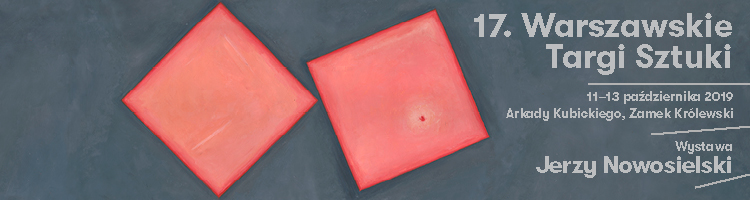 Kontakt z PR – Kama Zboralska 692 445 650    k_zboralska@poczta.onet.plFestiwal sztuki ! 17.Warszawskie Targi Sztuki w Arkadach Kubickiego Zamku Królewskiego 11-13.10. 20019 rokJuż po raz 17. podczas Warszawskich Targów Sztuki -  najważniejszych w Polsce targów sztuki ponad 60 czołowych, wyselekcjonowanych galerii sztuki współczesnej i antykwariatów  m.in. Zderzak, mia Art  Gallery, Piękna Gallery,  Esta, Galeria Grafiki i Plakatu, Muzalewska Gallery, Arttrakt, Ney Gallery & Prints, Limited Edition, Artissima, 101 Projekt, Stalowa, Artinfo.pl,  Connaisseur,  DA Ostoya, Polski Dom Aukcyjny, Antik Bazar, Galeria  Berżera, Sarmatia Antiques, DA Rempex, zaoferują około 1000 obiektów, w tym dzieła uznanych współczesnych artystów takich jak: Jan Tarasin, Edward Dwurnik, Stanisław Dróżdż, Stanisław Gierowski, Henryk Stażewski, Jadwiga Maziarska, Maria Anto, Ewa Kuryluk, Jan Berdyszak, Eugeniusz Markowski, Jarosław Kozłowski, Józef Hałas, Andrzej Gieraga, Stefan Krygier oraz młodych, którzy odnieśli już sukcesy, m.in. Łukasz Stokłosa, Tamara Berdowska, Julia Curyło, Ziemowit Fincek, Katarzyna Karpowicz. Pojawią się też rzeźby m.in. Bronisława Chromego, Tadeusza Łodziany, Marcina Rząsy, Krzysztofa Ostrzeszewicza, Mateusza Sikory oraz  Wojciecha Hoefta i Marca Haselbacha. Dla miłośników fotografii  galerie przygotowały prace m.in. Ryszarda Horowitza, Tomka Sikory, Szymona Brodziaka a  dla znawców graffiti prace słynnego nowojorczyka -Stevena Ogburna. (BLADE). W latach 1972–1984 namalował ponad 5000 pociągów, które krzyżują się z jego imieniem i stylem w całym Nowym Jorku, zdobywając środowiskowy tytuł Króla Graffa. Będą też dostępne na każdą kieszeń przedwojenne rzemiosło artystyczne, poloniki, herbowe przedmioty, kolekcjonerskie monety oraz wyjątkowa biżuteria, oryginalne mapy, kultowe plakaty oraz grafiki znanych artystów. Publikacje poświęcone sztuce zaoferują prestiżowe wydawnictwa: Zachęta, Arkady,  Wydawnictwo Centrum Rzeźby Polskiej w Orońsku oraz Wydawnictwo Artystyczne Kurtiak i Ley. - Warszawskie Targi Sztuki, to jedyne takie miejsce, gdzie można kupić/obejrzeć sztukę współczesną i dawną. Zależy nam na prezentowaniu przede wszystkim sztuki czystej i utrzymaniu odpowiedniego poziomu artystycznego oferowanych prac. Rada Programowa szczegółowo analizuje zgłoszenia mając na uwadze zarówno wypracowaną już pozycję rynkową naszych wystawców, propozycje jakich autorów chcą zaprezentować oraz jak ma być zaaranżowane stoisko wystawcy. W tym roku podczas naszego wydarzenia będą obchodzić jubileusze: krakowska galeria Artemis - 25-lecie istnienia i 30- lecie Andzelm Gallery z Lublina – mówi  Piotr Lengiewicz, prezes Rempexu, organizatora WTS.   Od początku istnienia WTS,  organizatorzy dużą wagę przywiązują do działań edukacyjnych propagujących sztukę.- Od lat Targom towarzyszą wystawy uznanych twórców m.in. Tadeusza Dominika, Jacka Malczewskiego, Tadeusza Kantora, Witkacego, Wojciecha Fangora, Magdaleny Abakanowicz (pokazane stado mutantów zakupiło Muzeum Narodowe we Wrocławiu). Na 17. WTS zaprezentujemy dzieła, jednego z najbardziej znanych polskich malarzy – Jerzego Nowosielskiego. Jego twórczość przybliży wykład dr Krystyny Czerni, autorki książek poświęconych jego sztuce – dodaje Kama Zboralska, przewodnicząca Rady Programowej WTS.   Jak zwykle podczas Targów odbędą się spotkania z wybitnymi artystami, w tym roku z Leonem Tarasewiczem ( poprowadzi Małgorzata Piwowar, dziennikarka) oraz z Andrzejem Pągowskim (poprowadzi Weronika Wawrzkowicz-Nasternak, dziennikarka). Dużą niespodzianką dla miłośników sztuki Józefa Wilkonia będzie promocja jego artystycznej książki „Ach te Baby” z aktami kobiecymi (na stoisku galerii Limited Edition), które powstały przy wykorzystaniu nowoczesnych technologii.  Każdy egzemplarz (nakład 100 książek) zawiera dodatkowo jedną oryginalną grafikę kolekcjonerską w specjalnym etui. Nie każdy wie, że Polska jest pionierem w dziedzinie arteterapii i że słowo empatia zostało zapożyczone ze świata sztuki. Panel dyskusyjny, o nowym, psychologicznym podejściu do sztuki poprowadzi Katarzyna Sroczyńska, dziennikarka, a udział wezmą: dr hab. prof. nadzw. UAP  Robert Bartel (artysta i arteterapeuta), dr Julia Wahl (psychoterapeuta) oraz Karolina Wojciechowska (prawnik).  Promocję książki „Krytyk jako dzieło sztuki” cenionego krytyka Jana Michalskiego - właściciela krakowskiego Zderzaka, poprowadzi Łukasz Radwan (dziennikarz TVN). Książka  jest wyborem tekstów Jana Michalskiego publikowanych w „Znaku” i innych czasopismach, w katalogach i wydawnictwach specjalistycznych.  Czytelnik znajdzie w niej m.in. rozwiązanie kilku wielkich zagadek polskiej sztuki: kto i kiedy zniszczył „Rozstrzelanie II”, komu i dlaczego dedykowany był obraz „Jurrego” Zielińskiego „Wyzwolicielom Warszawy”.  O tym, czy nadal styl zakopiański inspiruje artystów porozmawiają rzeźbiarze: Stanisław Cukier, Bronisław Krzysztof i Marcin Rząsa – absolwenci słynnej szkoły im. Antoniego Kenara w Zakopanem. Od dr hab. Agnieszki Rosales-Rodríguez i Iwony Danielewicz  - kuratorek Muzeum Narodowego w Warszawie dowiemy się  o wyjątkowej wystawie „Polska 1840-1918. Zobrazować ducha narodu”, która odbędzie się  w  Musée du Louvre-Lens we Francji  (25 września br.  - 20 stycznia 2020 roku). Ekspozycja składająca się z około 130 dzieł będzie koncentrować się wokół zagadnienia polskości i tożsamości narodowej w okresie zaborów. Z okazji 180 - lecia wynalezienia fotografii, Czesław Czapliński, uznany fotograf, dokumentalista, dziennikarz  zaprezentuje portrety i historie  najwybitniejszych światowych i polskich fotografów, jakich poznał i fotografował  w ciągu ponad 40 lat. Zdjęcia na przykład Avedona, Karsha, Newtona, Leibovitz, Warhola, sprzedawane są na takich aukcjach jak Christie’s i Sotheby’s za setki tysięcy dolarów. Wszystkie fotografie o formacie 30x40 cm zrobione są w sepii.Podczas 17. WTS nastąpi uroczyste wręczenie corocznej Nagrody „Kolekcjonerstwo – nauka i upowszechnianie” im. Feliksa Jasieńskiego za rok 2018.  Nagroda przyznawana jest za promowanie kolekcjonerstwa i upowszechnianie dorobku kolekcjonerskiego: dla pracownika nauki,  dziennikarza i dla instytucji.Podobnie jak w poprzednich edycjach  Warszawskich Targów Sztuki  dzieci i młodzież będą mogły zapoznać się z technikami graficznymi w ramach zajęć plastycznych prowadzonych przez profesjonalną, graficzną Pracownię Kwadrat Iwony Cur. Od kilku lat gościem specjalnym warsztatów, które cieszą się ogromnym zainteresowaniem  jest Andrzej Pągowski.Krajowy rynek sztuki choć powoli ale jednak wykazuje tendencje wzrostowe. Coraz więcej osób kupuje obraz czy rzeźbę nie tylko w celach inwestycyjnych. Można mówić o pozytywnym snobizmie na posiadanie sztuki. W zeszłym roku Warszawskie Targi Sztuki, w niespełna trzy dni odwiedziło około 9 tysięcy osób ! Patron Honorowy: Prezydent  Warszawy Rafał TrzaskowskiPartnerzy:  Zamek Królewski – Muzeum     Stowarzyszenie Antykwariuszy i Marszandów Polskich    Urząd Miasta Stołecznego WarszawyPatroni medialni- co jest grane   RMF Classic   Arteon   Label Magazin  artinfo.pl rynek i sztuka   Weranda   La Vie  PROGRAM  17. WARSZAWSKICH TARGÓW SZTUKIGodziny otwarcia:Piątek: 17:00 uroczyste otwarcie
Piątek: 17:00-20:00Sobota: 11:00-20:00Niedziela: 11:00-18:00Piątek   godz. 17.00 -17.30 - Uroczyste otwarcie  godz. 17.30 – 18.30 Wykład: „Między abstrakcją a figuracją - dwujęzyczność Jerzego Nowosielskiego” poprowadzi dr Krystyna Czerni.
dr Krystyna Czerni Krytyk i historyk sztuki. W 2017 roku obroniła pracę doktorską na Uniwersytecie Jagiellońskim Koncepcja sztuki sakralnej Jerzego Nowosielskiego. W latach 80. jej teksty o sztuce na łamach pism bezdebitowych towarzyszyły Ruchowi Kultury Niezależnej. W latach 90. współpracowała z Telewizją Kraków (audycje Album Krakowskiej Sztuki i Sztukateria). Do 2018 roku związana była z Instytutem Historii Sztuki Uniwersytetu Jagiellońskiego, zajmuje się sztuką polską XIX i XX wieku oraz problemami sztuki sakralnej. Publikowała w wielu periodykach kulturalnych, czasopismach fachowych i katalogach wystaw. Opracowała edytorsko prace wybrane Mieczysława Porębskiego dla Wydawnictwa Literackiego, eseje, wywiady i listy Jerzego Nowosielskiego dla Wydawnictwa Znak, korespondencję Tadeusza Różewicza dla WL. Wydała między innymi: Nie tylko o sztuce. Rozmowy z prof. Mieczysławem Porębskim (Wrocław 1993), Rezerwat sztuki (Kraków 2000), Kantor – malarstwo, teatr. Przewodnik po twórczości artysty (Bydgoszcz 2003), Nowosielski (Kraków 2006), Nietoperz w świątyni. Biografia Jerzego Nowosielskiego (Kraków 2011; WAM, Kraków 2018), Tadeusz Kantor. Spacer po linie (Kraków 2015). Nowosielski w Małopolsce – sztuka sakralna (Kraków 2015). Jerzy Nowosielski w Lublinie (Lublin 2015), Nowosielski – sztuka sakralna. Podlasie, Warmia i Mazury, Lublin (Białystok 2019). Za swoje pisarstwo o sztuce nagrodzona m.in. Nagrodą im. Kazimierza Wyki (2012), książka Nietoperz w świątyni. Biografia Jerzego Nowosielskiego trafiła do finału Nagród Literackich: Nike, Gdynia i Gryfia (2012). Obecnie związana jest z Fundacją Wspierania Kultury IRSA, pracuje nad monografią malarstwa Jerzego Tchórzewskiego oraz nad redakcją korespondencji Tadeusza Różewicza. Sobotagodz. 12.00 – 13.00Spotkanie z artystą: Światowe sukcesy polskiego plakatu. Spotkanie z wybitnym plakacistą Andrzejem Pągowskim poprowadzi  dziennikarka, Weronika Wawrzkowicz – Nasternak. Andrzej Pągowski Absolwent PWSSP w Poznaniu. Autor ponad 1400 plakatów wydanych drukiem od 1977 roku w Polsce i zagranicą. Ponadto zajmuje się ilustracją książkową i prasową, jest autorem okładek wydawnictw płytowych, scenografii teatralnych i telewizyjnych, scenariuszy filmów i teledysków. Uprawia malarstwo. Laureat licznych nagród polskich i międzynarodowych, między innymi w Konkursie The Hollywood Reporter w Los Angeles (Nagroda The Best of Show, sześć razy złoty medal, kilka srebrnych, brązowych i wyróżnień) oraz Chicago International Film Festival (Nagroda Srebrnego Hugona i wiele innych). Swoje prace prezentował na wielu wystawach indywidualnych w kraju i zagranicą. Jego plakaty znajdują się między innymi w zbiorach MoMA w Nowym Jorku i San Francisco oraz w Centrum Pompidou w Paryżu. MoMA umieściło plakat „Uśmiech wilka” wśród 100 najważniejszych dzieł sztuki nowoczesnej w zbiorach MoMA.Weronika Wawrzkowicz-Nasternak Dziennikarka radiowa, prasowa i telewizyjna. Swoje programy prowadziła m.in. w TVN Style, TVN Warszawa i Canal +. Była głosem Radia PiN i ZET Chilli. Aktualnie felietonistka Magazynu Filmowego i twórczyni bloga Rozmawiam, bo lubię. Współautorka książki „Lizbona. Miasto, które przytula”. godz. 13.30-14.00 Jubileusz: Andzelm Gallery, lubelska Galeria Sztuki Współczesnej (stoisko nr 7 ) z  okazji 30-lecia działalności zaprasza na lampkę szampana. godz. 14.00Nagroda: Uroczyste wręczenie corocznej Nagrody „Kolekcjonerstwo – nauka i upowszechnianie” im. Feliksa Jasieńskiego za rok 2018. Nagrodę na wniosek przedstawicieli środowiska kolekcjonerskiego, w 2016 roku ustanowiły Muzeum Narodowe w Krakowie, Archiwum Polskiej Akademii Nauk oraz Dom Spotkań z Historią w Warszawie. Nagroda przyznawana jest za promowanie kolekcjonerstwa i upowszechnianie dorobku kolekcjonerskiego: dla pracownika nauki,  dziennikarza i dla instytucji.Patron Nagrody - Feliks Jasieński w 1920 roku  przekazał swoją  niezwykłą kolekcję złożoną z ponad 15 tysięcy obiektów Muzeum Narodowemu w Krakowie. Wśród dzieł znalazły się takie dzieła jak „Szał” Podkowińskiego czy „Macierzyństwo” Wyspiańskiego.godz. 15.00-16.00Spotkanie z artystą:  Leonem Tarasewiczem – jednym z najważniejszych współczesnych polskich artystów poprowadzi Małgorzata Piwowar, dziennikarka. Już pierwsza jego wystawa, tuż po studiach, w 1984 roku w prestiżowej Galerii Foksal odniosła sukces. Artysta pokazał wówczas nowatorską wizję otaczającej nas natury.Leon TarasewiczUrodził się w  Waliłach na Białostocczyźnie. Absolwent ASP w Warszawie, dyplom z wyróżnieniem w pracowni Tadeusza Dominika. Obecnie wykłada na Wydziale Sztuki Mediów. Brał udział w licznych wystawach, reprezentował Polskę m.in. na Biennale w São Paolo (1987) i w Wenecji (2001). Jego prace znajdują się w licznych kolekcjach instytucjonalnych i prywatnych. Ambasador Europejskiego Roku Dialogu Międzykulturowego w 2008 roku. Laureat m.in. Nagrody im. Jana Cybisa (1998), Nagrody Fundacji Nowosielskich (1999), Wielkiej Nagrody Fundacji Kultury za „konsekwentne rzucanie wyzwania zarówno tradycyjnemu rozumieniu malarstwa, jak i wszelkim konwencjom rozumienia sztuki” (2006). Odznaczony Srebrnym Medalem „Zasłużony Kulturze – Gloria Artis” (2005) i  Krzyżem Kawalerskim Orderu Odrodzenia Polski (2011). Prezes Związku Hodowców Kur Ozdobnych. Hoduje m.in. kury ozdobne (jest współautorem książki na ich temat), gołębie i bażanty. Malarz.Małgorzata PiwowarAbsolwentka Wydziału Wiedzy o Teatrze PWST w Warszawie (1988), od 1996 roku związana z „Rzeczpospolitą” autorka setek rozmów z ludźmi kultury i sztuki m.in. z Leonem Tarasewiczem, Stefanem Gierowskim, Kojim Kamojim, Konradem Jarodzkim,  Agnieszką Morawińską, Antonim Ziembą, Mirosławem Bałką, Maurycym Gomulickim, Tadeuszem Rolke.godz. 17.00 – 18.00Promocja książki:  „Krytyk jako dzieło sztuki” - cenionego krytyka Jana Michalskiego poprowadzi Łukasz Radwan (dziennikarz TVN)Jan MichalskiKrytyk sztuki, filozof, marszand, wydawca, badacz twórczości Andrzeja Wróblewskiego. Autor książek „Krytyk jako dzieło sztuki” (2019), „Rozrywki” (2016), „Anatomia fałszerstwa” (2016), „Cztery eseje o dzikości w sztuce lat 80.” (2011, z Martą Tarabułą), „Chłopiec na żółtym tle” (2009), „Art Market in Poland” (2005).„Krytyk jako dzieło sztuki” jest wyborem 82 tekstów krytyka z lat 1985-2019, publikowanych w „Znaku” i innych czasopismach, w katalogach i wydawnictwach specjalistycznych. Znajdują się wśród nich obszerne, przekrojowe eseje, takie jak „Urywamy się na wolność i transformujemy” (o młodej sztuce lat 90.), „Stacja «Solidarność»”, „Tytułomania Gruppy”, „Przechodzenie do historii”, „Wizje zbawienia w sztuce Wróblewskiego”, a także recenzje, opowiadania, kroniki, biografie fantastyczne, polemiki. Czytelnik znajdzie w książce rozwiązanie kilku wielkich zagadek polskiej sztuki: kto i kiedy zniszczył „Rozstrzelanie II”, komu i dlaczego dedykowany był obraz „Jurrego” Zielińskiego „Wyzwolicielom Warszawy”. W przedmowie „Dole i niedole krytyka sztuki” autor opowiada o swoich przygodach na niwie krytyki, o kampaniach publicystycznych, które prowadził, i ukazuje założenia estetyczno-filozoficzne, jakie mu przyświecały. Łukasz RadwanDziennikarz prasowy i telewizyjny, promotor sztuki. opublikował dziesiątki artykułów, głównie na temat sztuki i architektury, a niektóre z nich, jak „Wydzielina z artysty” omawiane są na uczelniach artystycznych. Grupa artystyczna The Krasnals namalowała jego portret z cyklu „Whielcy Polacy”. Ceni taki rodzaj sztuki, który daje człowiekowi to, co zdążył utracić. Znany z ciętego języka i bezkompromisowych poglądów został nazwany przez oponentów "bulterierem polskiej sztuki", co, jak twierdzi, jest dla niego komplementem, bo porusza się "bez smyczy i kagańca".Niedziela godz. 11.45 -12.30Wykład: poświęcony wyjątkowej wystawie „Polska 1840-1918. Zobrazować ducha narodu” w  Musée du Louvre-Lens we Francji poprowadzą kuratorki Muzeum Narodowego w Warszawie: Iwona Danielewicz i  dr hab. Agnieszka Rosales-Rodríguez ( w MNW pełni funkcję kuratora Zbiorów Sztuki Polskiej do 1914 roku).Wystawa „Polska 1840-1918. Zobrazować ducha narodu” powstanie z około 130 dzieł ze zbiorów Muzeum Narodowego w Warszawie i m.in. Muzeum Narodowego w Krakowie i Poznaniu, Zamku Królewskiego w Warszawie, Zamku Królewskiego na Wawelu, Fundacji im. Raczyńskich przy Muzeum Narodowym w Poznaniu i zbiorów prywatnych. Ekspozycja  będzie koncentrować się wokół zagadnienia polskości i tożsamości narodowej w okresie zaborów. Wydarzenie zostało objęte honorowym patronatem Prezydentów Polski i Francji, a organizowane jest we współpracy z Instytutem Adama Mickiewicza.Wystawa czynna od 25 września 2019 do 20 stycznia 2020godz. 13.00-13.45 Spotkanie z artystą: Z okazji 180 - lecia wynalezienia fotografii, Czesław Czapliński, uznany fotograf,   zaprezentuje portrety i historie  najwybitniejszych światowych i polskich fotografów, jakich poznał i fotografował  w ciągu ponad 40 lat. Zdjęcia na przykład Avedona, Karsha, Newtona, Leibovitz, Warhola, sprzedawane są na takich aukcjach jak Christie’s i Sotheby’s za setki tysięcy dolarów. Wszystkie fotografie o formacie 30x40 cm zrobione są w sepii. W tym roku przypada 180 rocznica wynalezienia fotografii. 19 sierpnia 1839 Daguerre i Nipce, zaprezentował przed Francuską Akademią Nauk wynalazek fotografii, objaśniając wszystkie przyrządy i podając opis procesu chemicznego. Franciszek Arago w imieniu rządu francuskiego ogłosił, że wynalazek nie jest strzeżony żadnymi patentami i może być użyty przez każdego, oddając tym samym ten przełomowy wynalazek całemu światu.Czesław Czapliński Fotograf, dziennikarz i dokumentalista. Autor kilkudziesięciu książek i albumów. Miał ponad 100 wystaw, jego zdjęcia zasilają wiele prestiżowych kolekcji. Fotografował najbardziej znane osobistości ze świata biznesu, kultury, polityki i sportu. Od 1979 roku mieszka w Nowym Jorku i Warszawie. godz. 13.15-13.45 Jubileusz: Artemis - krakowska Galeria Sztuki Współczesnej (stoisko nr 10) z  okazji 25-lecia działalności zaprasza na lampkę szampana. - Otwarcie własnej galerii po doświadczeniach pracy w państwowych instytucjach (Desa, BWA, Galeria Akademii) było realizacją marzeń o niezależności programowej i finansowej. Daje to wielki luksus psychiczny – mówi Janina Górka-Czarnecka właścicielka galerii Artemis. Janina Kraupe, która zainaugurowała działalność galerii swoją wystawą, sporządziła horoskop i na kolejne rocznice otwarcia, prezentowała  najnowsze obrazy i tak jest również w 25-lecie. - Do sukcesów zaliczam stałą współpracę od 1997 roku z Ewą Kuryluk, którą  reprezentujemy na polskim rynku. Zrealizowałyśmy wspólnie 6 wystaw i tyleż katalogów. Spełnieniem marzeń było nakłonienie milczącej od wielu lat Anny Güntner do pokazu jej malarstwa w 2005 roku. Wielbiciele pamiętający jej obrazy z wystaw, filmu Jowita, reprodukcji w Polsce przyjeżdżali je zobaczyć nawet z zagranicy - dodaje Janina Górka-Czarnecka. Działania promocyjne młodych artystów współpracujących z galerią skupiają się na organizacji ich indywidualnych pokazów, typowaniu do Kompasu Młodej Sztuki, prezentacji w czasie Warszawskich Targów Sztuki.godz. 13.45-14.15Spotkanie z artystą: Warszawska galeria Limited Edition (stoisko nr 17) zaprasza na  spotkanie z Józefem Wilkoniem połączone z promocją  artystycznej książki  „Ach te Baby”, prezentującej akt w malarstwie Mistrza. Publikacja ukaże się w limitowanej edycji 100 egzemplarzy. Zawiera wysokiej jakości reprodukcje aktów kobiecych, które powstały przy wykorzystaniu nowoczesnych technologii.  Każdy egzemplarz książki jest numerowany i sygnowany ręcznie przez Artystę. Zawiera dodatkowo jedną oryginalną grafikę kolekcjonerską w specjalnym etui. Główną inspiracją projektu jest postać samego Józefa Wilkonia – wybitnego artysty, który zaskakuje odbiorców i rozkochuje w swojej twórczości coraz to nowe pokolenia miłośników sztuki. Wilkoń powraca do aktu po ponad sześćdziesięciu latach, zawierając w publikowanej serii obrazów całe swoje twórcze doświadczenie.godz. 14.30-15.30Panel dyskusyjny: Styl zakopiański nadal inspiruje artystów? – moderator Stanisław Cukier, rzeźbiarz, wieloletni dyrektor Zespołu Szkół Plastycznych im. A. Kenara oraz rzeźbiarze, absolwenci szkoły Kenara: Bronisław Krzysztof i Marcin Rząsa.Stanisław CukierAbsolwent Państwowego Liceum Sztuk Plastycznych im. Antoniego Kenara  w Zakopanem (1976). W latach 1976-1981 studiował w warszawskiej Akademii Sztuk Pięknych na Wydziale Rzeźby. Dyplom z wyróżnieniem w pracowni prof. Zofii Demkowskiej (1981). Wykładowca na Wydziale Rzeźby w katedrze medalierstwa i małej formy rzeźbiarskiej na ASP w Warszawie (1981-1986). W latach 1994 - 2019 dyrektor Zespołu Szkół Plastycznych im. Antoniego Kenara. Od 1981 roku bierze udział w wystawach  rzeźby i medalierstwa w kraju i za granicą. Laureat wielu wyróżnień i nagród m.in. Złotego Medalu na Biennale Małej Formy Rzeźbiarskiej w Rawennie ( 1992), Nagrody Burmistrza Zakopanego (2019). Odznaczony Krzyżem Obrońcy Kresów Wschodnich za wybitne zasługi w utrwalaniu pamięci o ludziach i ich czynach w walce o niepodległość Polski (2011) oraz Srebrnym medalem „Zasłużony Kulturze Gloria Artis” (2016). Autor m.in. pomnika Jana Pawła II w Jabłonce.  Mieszka i pracuje w Zakopanem.Marcin Rząsa
Rzeźbiarz, kurator i projektant wystaw. Absolwent Państwowego Liceum Sztuk Plastycznych im. A. Kenara w Zakopanem (1980-1985). Studia rozpoczął w 1985 roku w Akademii Sztuk Pięknych w Krakowie. Po roku przeniósł się do ASP w Warszawie, gdzie kontynuował studia w pracowni prof. Jana Kucza. Dyplom pod kierunkiem prof. Grzegorza Kowalskiego obronił w 1991 roku. W latach 1994-1995 studiował w Bratysławie w VSVU w pracowni J. Jankovica.  Miał wiele wystaw w kraju i za granicą. Od 1986 roku prowadzi Galerię Rząsy w Zakopanem. Od 1991 roku jest prezesem Fundacji im. Antoniego Rząsy. Współpracuje m.in. z Muzeum Tatrzańskim, Tatrzańskim Parkiem Narodowym i Stowarzyszeniem Spotkania z Filmem Górskim.  Przewodnik tatrzański. Mieszka i pracuje w Zakopanem. Bronisław KrzysztofStudiował w warszawskiej ASP w pracowni Jerzego Jarnuszkiewicza, dyplom z wyróżnieniem (1981).  Wykonał ponad 150 rzeźb i ponad 140 medali. Miał ponad pięćdziesiąt wystaw indywidualnych, brał udział w ponad stu pięćdziesięciu  wystawach zbiorowych na całym świecie. Jego dzieła w zbiorach takich kolekcjonerów jak:  Susie Sainsbury Londyn, Gustawo Cisneros Caraças, Elise Goulandris Paryż, Ann Gordon Getty San Francisco, Dodie Rosekranz San Francisco, François Ferre Paryż, Hubert i Isabelle d'Ornano Paryż.  Prace w licznych kolekcjach instytucjonalnych m.in. w British Museum w Londynie, Muzeum Sztuki Współczesnej w Andros, Muzeum Monet i Medali w Kremnicy, Muzeum Śląskim w Katowicach.  Realizacje w przestrzeniach publicznych m.in. w Edynburgu  pomnik generała St. Maczka, w Paryżu pomnik Jana Pawła II, w Warszawie pomnik Marii Skłodowskiej-Curie.  Laureat m.in. Złotego Medalu VII Biennale Dantesca w Rawennie (1985), pierwszego miejsca w konkursie na Order Zasługi PKOI w Warszawie (2014).  Uhonorowany wieloma nagrodami m.in. odznaczony Złotym Krzyżem Zasługi, Srebrnym Medalem „Zasłużony Kulturze Gloria Artis”, Platynowym Laurem „Ambasador Spraw Polskich” Kapituły Laurów Umiejętności i Kompetencji. Otrzymał również Złoty Medal na wystawie POLART w Niepołomicach w 2018. Od ponad 25-ciu lat jest związany z francuską firma kosmetyczną Sisley, dla której realizuje projekty flakonów perfum, a także elementy wystroju wnętrz.  Mieszka i pracuje w Bielsku-Białej.                                                                                                                            godz. 16.00- 17.00
Panel dyskusyjny:  Dlaczego warto tworzyć  i posiadać sztukę? Dlaczego sztuka jest ważna w kontekście psychologii, a psychologia w kontekście sztuki? Specjaliści z różnych dziedzin porozmawiają o tym co Lew Tołstoj nazywał „zakaźną emocjonalnością” sztuki. Polska jest pionierem w prowadzeniu arteterapii. Moderator – Katarzyna Sroczyńska ( dziennikarka) oraz dr hab. prof. nadz. UAP Robert Bartel  (arteterapeuta, artysta),  dr Julia E. Wahl (psycholog) i Karolina M. Wojciechowska (prawnik). Katarzyna SroczyńskaZastępczyni redaktora naczelnego kwartalnika „Przekrój”. Od niemal dwudziestu lat zawodowo skraca, rozpisuje i zadaje pytania, czasem pisuje, często pogania innych do pracy. Między siedzeniem w kolejnych redakcjach (m.in. miesięcznik „Focus” i magazyn „Coaching”) współtworzyła Archiwum Historii Mówionej przy Kancelarii Senatu RP i prowadziła szkolenia dla dziennikarzy. Uczy polskiego obcokrajowców, ostatnio uchodźców. W „Przekroju” walczy o spokój i stara się prowadzić zdrowe życie – niestety, jedno z drugim czasem trudno pogodzić. dr hab. prof. nadzw. UAP  Robert Bartel                                                                   Arteterapeuta, członek zarządu Sekcji Arteterapii Polskiego Towarzystwa Psychiatrycznego w Warszawie i Stowarzyszenia Psychiatria i Sztuka w Krakowie oraz członek Polskiego Stowarzyszenia Terapii przez Sztukę w Lublinie. Na Uniwersytecie Artystycznym w Poznaniu prowadzi wykłady z Psychofizjologii widzenia, zajęcia Arteterapia i twórczy rozwój oraz Arteterapia oparta na uważności.W latach 2001-2018 prowadził Pracownię Terapii przez Sztukę przy Wojewódzkim Szpitalu dla Nerwowo i Psychicznie Chorych Dziekanka w Gnieźnie. Współorganizował lub był kuratorem sześćdziesięciu wystaw sztuki tworzonej przez osoby z zaburzeniami psychicznymi. Jest autorem monografii oraz trzydziestu publikacji w podręcznikach i innych pozycjach wydawniczych. Od 2016 roku prowadzi badania w zespole prof. dr hab. Janusza Rybakowskiego i prof. dr hab. Filipa Rybakowskiego w Klinice Psychiatrii Dorosłych Uniwersytetu Medycznego w Poznaniu.  Aktywnie współpracuje m.in. z Akademią Pedagogiki Specjalnej im. M. Grzegorzewskiej w Warszawie, Warszawskim Uniwersytetem Medycznym, Uniwersytetem Medycznym im. K. Marcinkowskiego w Poznaniu, Szkołą Wyższą Psychologii Społecznej.  Zajmuje się też malarstwem, grafiką, rysunkiem, obiektem i aranżacjami przestrzennymi. Miał ponad  trzydzieści wystaw indywidualnych i brał udział w wielu wystawach zbiorowych w kraju i za granicą. dr Julia E. Wahl	Psycholog, badacz, trener podejścia uważności i współczucia. Współpomysłodawca i współorganizator konferencji „1st Conference on Practical Application of Buddhism in Western Psychology. Mindfulness: Theory and Practice” oraz współzałożyciel Polskiego Towarzystwa Mindfulness oraz Polskiego Stowarzyszenia Integracji Psychoterapii, założyciel i dyrektor The Mind Institute. Ukończyła m.in. trening dla nauczycieli „MBSR in Mind-Body Medicine” prowadzony przez znanych terapeutów- Jona Kabata-Zinna i Sakiego Santorelliego. Superwizowała się m.in.  u prof. Christophera Germera (Harvard Medical School), Marii Marquardt, Wandy Paszkiewicz. Przeprowadziła i superwizowała ponad sto 8-tygodniowych treningów uważności i współczucia w Polsce i w Wlk. Brytanii, odosobnień medytacyjnych, warsztatów.  Związana z University of Derby (Wlk. Brytania), gdzie stworzyła program treningowy dla pacjentów onkologicznych  (w ramach obronionego już doktoratu). Prowadzi wykłady, ostatnio: International Conference on Mindfulness (Amsterdam, 10-13 lipca 2018). Autorka artykułów naukowych. Współpracuje też z popularnymi czasopismami takimi jak:  Przekrój, Charaktery, Psychologie und Leben, Newsweek Psychologia, Czasopismo Mindfulness (redaktor prowadzącą).  Autorka książki „O współczuciu. Powrót do wrażliwości i siły” (Wydawnictwo Charaktery).  Karolina M. Wojciechowska
Absolwentka Wydziału Prawa i Administracji  UW. Radca prawny, specjalizuje się  w prawie autorskim -  wykłada w Warszawskiej Szkole Fotografii i Grafiki Projektowej. Prowadziła kursy z prawa autorskiego m.in. w Centrum Sztuki Współczesnej i na ASP w Warszawie. Współautorka książki „Prawo autorskie w instytucjach kultury”, która ukazała się nakładem Wydawnictwa Beck. Prowadzi Fundację im. Ryszarda Kapuścińskiego - Herodot. Prowadzi własne wydawnictwo - Blue Bird.
Pracuje dla pisarzy, fotografów, malarzy, agencji reklamowych, wydawnictw, agencji literackich, archiwów fotograficznych, fundacji działających w obrębie szeroko pojętej kultury, muzyków, producentów muzycznych, producentów spektakli, artystów scenicznych.
Łączy umiejętności prawnika z doświadczeniem w zakresie praktycznych aspektów zastosowania twórczości. Przez lata współprowadziła warszawską galerię fotografii Green Gallery.www.warszawskietargisztuki.pl